A megvalósítás helye: Nakovich Mihály Általános Iskola és Óvoda Kópháza, Fő u.23.Időpontja: 2021. 10. 20.Résztvevők száma: 70 tanuló    40 tanárA program napjainak száma: 1 napA támogatás összege: 250.000 ftA Nakovich regionális horvát nyelvű vers- és szépkiejtési verseny a magyarországi gradistyei horvát nyelvjárást beszélő települések tanulóinak versenye. Célja: a horvát nyelv megőrzése, a gradistyei horvát nyelvű költők, írók műveinek ismerete és megőrzése, a tanulókban a nemzetiségi identitás erősítése, a horvát nemzetiségi iskolák közötti kapcsolat erősítése.A rendezvény helyszíne Kópháza, mivel Nakovich kántortanító itt tanított 26 évig. Tevékenysége példa lehet pedagógusnak és diáknak egyaránt. A róla elnevezett verseny a gradistyei horvát nyelvjárás megőrzését szolgálja.Célja: a horvát nyelv megőrzése, a gradistyei horvát nyelvű költők, írók műveinek ismerete és megőrzése, a tanulókban a nemzetiségi identitás erősítése, a horvát nemzetiségi iskolák közötti kapcsolat erősítése. A versenyt rendszerint tematikus kiállítás is kíséri, mely a horvát kultúra jeles eseményeihez, évfordulóihoz kötődik.A versenyen a Gradistyéhez tartozó két megye, Győr-Moson- Sopron és Vas megyék horvát iskoláinak diákjai vettek részt, mivel itt beszélik ezt a horvát nyelvjárást.  Az alsó tagozatosok  diákoknak  szabadon választott horvát verset, a felső tagozatosoknak kijelölt szöveget kellett felolvasni hangosan, kifejezően.  A zsűri tagjai  Krešimir Matašin a horvátországi partneriskola igazgatója, Marija Fülöp Huljev, Dániel Lászlóné,  Dorothea Zeichmann ausztriai költő, Peter Tyran szerkesztő-újságíró, és Mijo Karagic tiszteletbeli konzul voltak.Amíg a diákok versenyeztek, a horvát nyelvet oktató pedagógusoknak Zsifkovics Ágnes horvát szaktanácsadó tartott módszertani továbbképzést, melyet kerekasztal beszélgetés követett.Eredménye: a versenyzők örömmel érkeztek Kópházára és készülnek a versenyre, pozitív élmény köti őket a horvát nyelvhez, mely elősegíti a nemzetiségi nyelv tanulását, a nyelv és az identitás megőrzését.A nap programja:9.00-10.00 a versenyzők fogadása10.00-10.15 köszöntő10.15-10.45 folklórműsor a rendezvény tiszteletére11.00-13.00 verseny13.00-14.00 ebéd14.00-14.30 a zsűri értékelése, a verseny eredménye14.30-hazautazás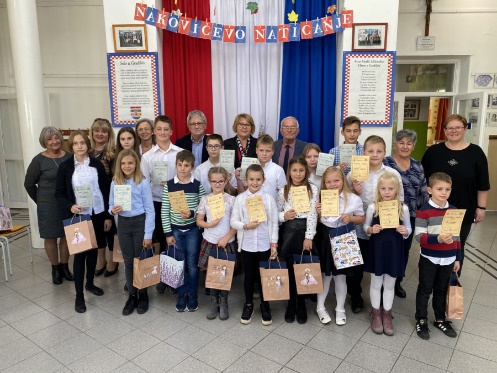 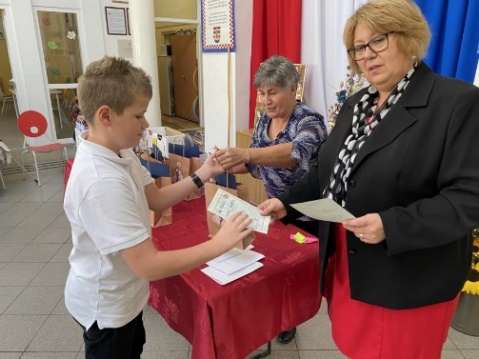 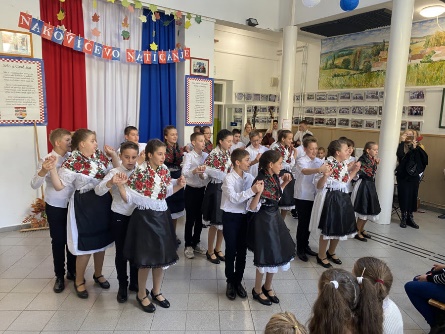 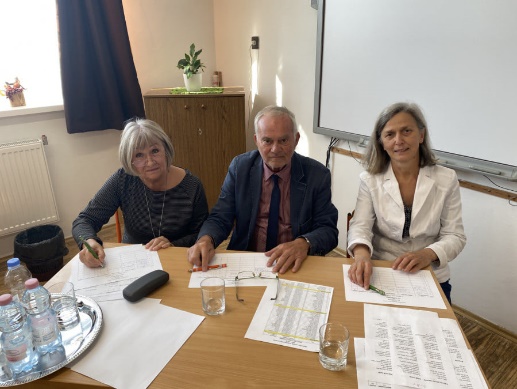 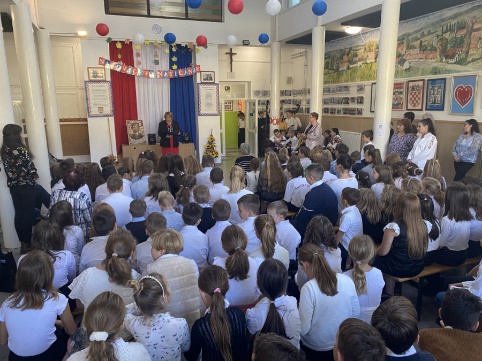 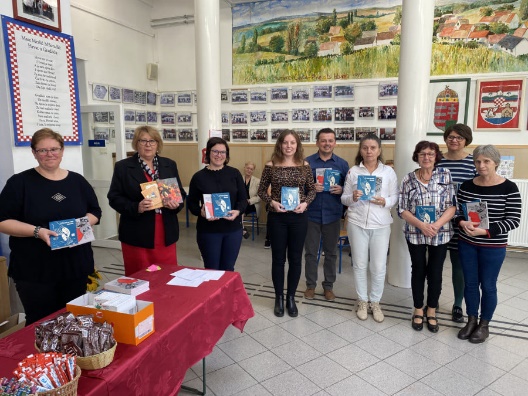 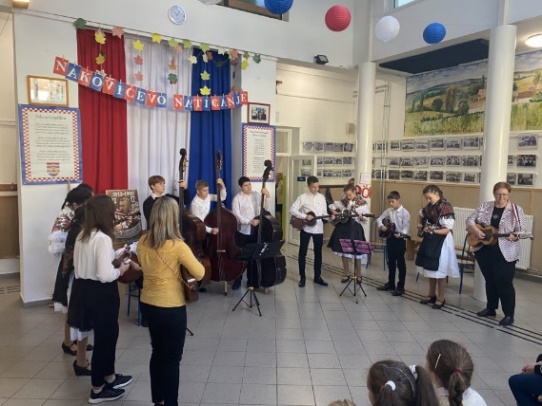 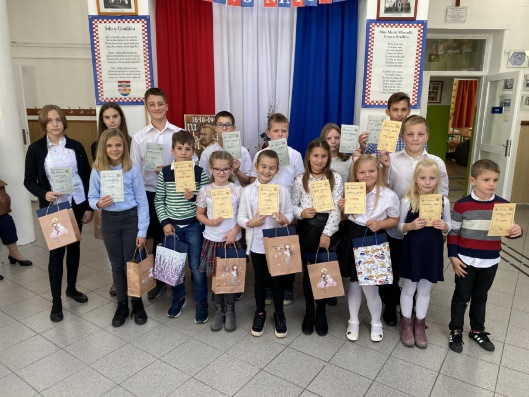 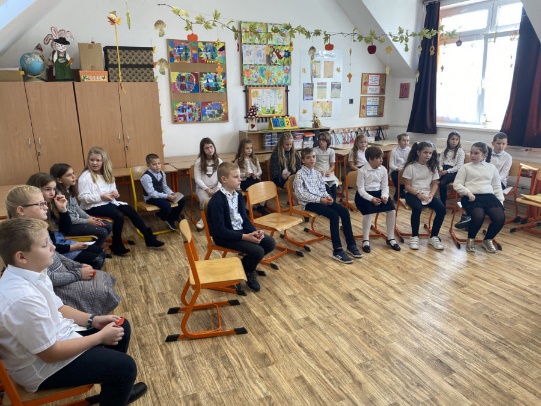 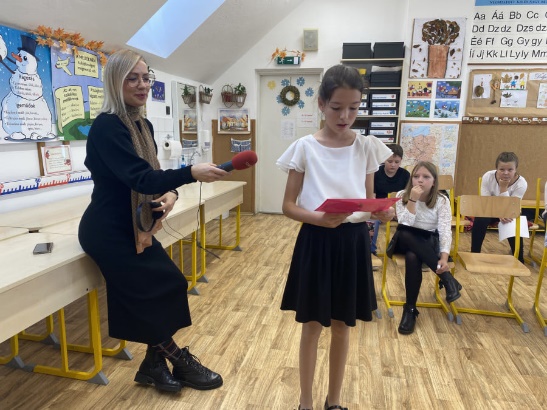 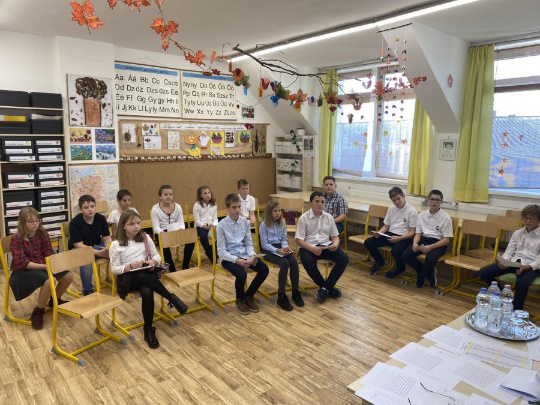 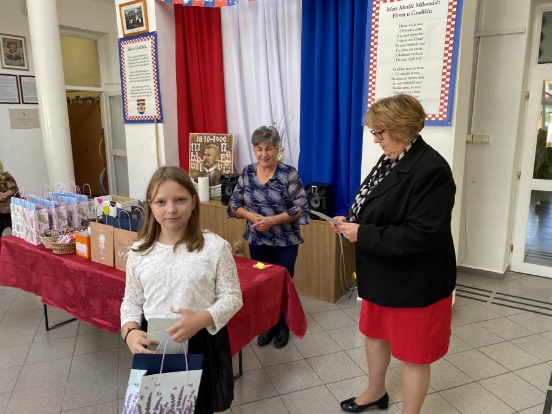 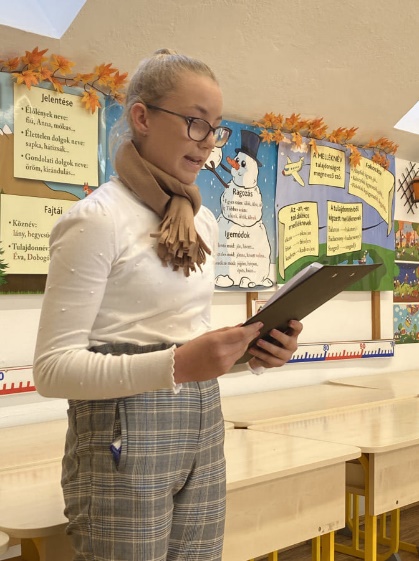 A program az EMMI-Egyházi és Nemzetiségi Kapcsolatokért Felelős Államtitkárság támogatásával a Bethlen Gábor Alapkezelő Zrt.-n keresztül valósult meg.További képek:http://www.nakovich.hu/iskola-skola/palyazatok/